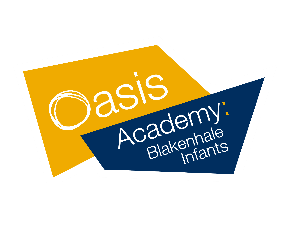 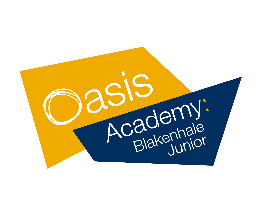 EYFS TOPIC PLANNERSpring 1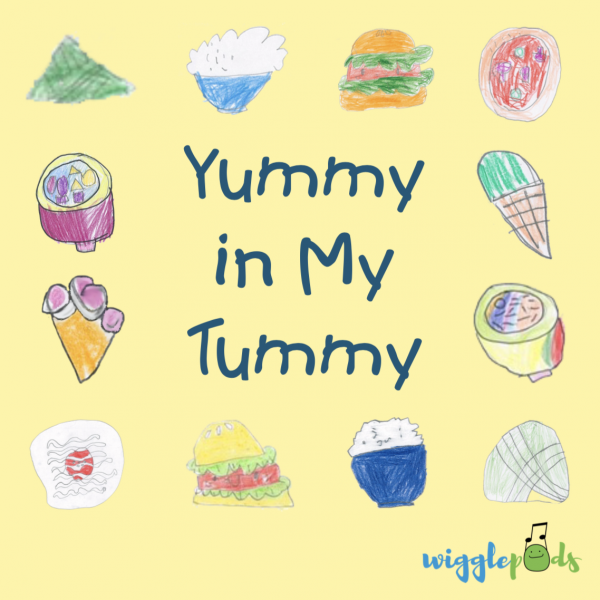 